After you have considered how to write the various parts of a news report, you will practice creating your very own story. Photo 1) Photo 2) Photo 3) Photo 4) Using the headline provided, brainstorm the other details and necessary parts. You will then work with a team of 3 to write your complete news report.Create a headline for a story focused on this image…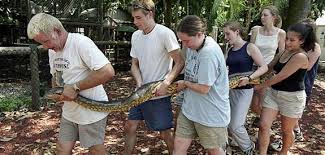 Create a caption focused on this image…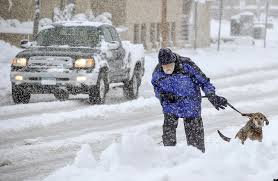 Create a lead focused on this image…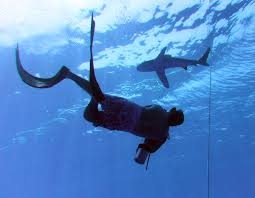 WHO:WHAT:WHEN:WHERE:WHY:HOW?Now, write one complete sentence that incorporates the 5W’s. This is your lead!Create a quote spoken by a bystander focused on this image…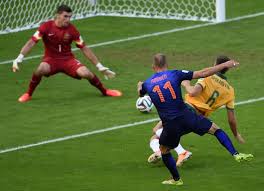 Who:Relation to story:“                     “.Brainstorming!Brainstorming!MastheadHeadlineECI English Teacher Disappearance: Students SuspectedBylineDatelineLeadRemember to include the 5W’s in one sentence!BodyList 6 additional facts that would be included in the story…QuotationsList two quotations spoken by people impacted by your storyImage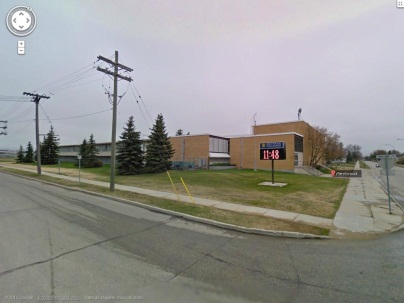 Caption